Service Profile งานรังสีวิทยาโรงพยาบาลหนองบุญมาก  จังหวัดนครราชสีมา1. บริบท (Context)ก. หน้าที่และเป้าหมายให้บริการถ่ายภาพรังสี ป้องกันอันตรายจากรังสีให้แก่ผู้ป่วยและหน่วยงานบริการต่างๆ ภายในโรงพยาบาล โดยถูกต้อง รวดเร็ว ปลอดภัย ผู้รับบริการพึงพอใจ ข. ขอบเขตการให้บริการ (Scope of Service)1. ให้บริการถ่ายภาพรังสีเพื่อการวินิจฉัยโรคทั่วไปแก่ผู้มารับบริการตามคำสั่งแพทย์ทั้งในและนอกเวลา ตลอด 24 ชั่วโมง2. บริการเก็บรักษาประวัติการตรวจทางรังสีวิทยา3. บริการข้อมูลทางรังสีวิทยาแก่ผู้ที่สนใจค. ผู้รับผลงานและความต้องการที่สำคัญผู้ป่วยและญาติ- ได้รับทราบข้อมูลและขั้นตอนในการเตรียมตรวจวินิจฉัย- ได้รับความปลอดภัย ไม่มีภาวะแทรกซ้อนจากการให้บริการการถ่ายภาพรังสี- ได้รับการป้องกันอันตรายจากรังสีตามความเหมาะสม- ได้รับผลการตรวจที่รวดเร็ว ถูกต้องและปลอดภัย- ได้รับพฤติกรรมบริการที่ดีแพทย์- ได้รับการรายงานผลของภาพถ่ายทางรังสีที่ถูกต้อง รวดเร็ว - ภาพถ่ายทางรังสีที่มีคุณภาพง. ประเด็นคุณภาพที่สำคัญ (Key Quality Issues)1. ผลการตรวจทางรังสีที่มีคุณภาพ2. ผลการตรวจทางรังสีที่ถูกต้อง รวดเร็ว3. ผู้มารับบริการมีความปลอดภัย4. ผู้มารับบริการมีความพึงพอใจจ. ความท้าทาย ความเสี่ยงสำคัญฉ. ปริมาณงานและทรัพยากร (คน เทคโนโลยี เครื่องมือ)1. บุคคลากร1.1 เจ้าพนักงานรังสีการแพทย์ชำนาญงาน จำนวน 1 คน1.2 พนักงานการแพทย์และรังสีเทคนิค จำนวน 2 คน    มีการจัดเวรปฏิบัติงานตลอด 24 ชั่วโมง โดยแบ่งเป็น เวร BD (16.30-20.30 น.) จำนวน 1 คน เวร on call (20.30-08.30 น.) จำนวน 1 คน วันหยุดเสาร์-อาทิตย์และวันนักขัตฤกษ์ ขึ้นเวรเช้า (08.30-16.30 น.) จำนวน 1 คน    เวร BD และ on call จำนวน 1 คน2. เครื่องมือ2.1 เครื่องสแกนภาพเอกซเรย์ระบบดิจิตอล (CR) ICRco รุ่น 3600 จำนวน 1 เครื่อง2.2 เครื่องเอกซเรย์ ยี่ห้อ Toshiba ขนาด 320 mA 100 KV จำนวน 1 เครื่อง2.3 Cassette screen รับภาพระบบดิจิตอล ขนาด 14*17 นิ้ว จำนวน 2 อัน2.4 Cassette screen รับภาพระบบดิจิตอล ขนาด 10*12 นิ้ว จำนวน 2 อัน3.ปริมาณงาน2. กระบวนการสำคัญ (Key Processes)3. ตัวชี้วัดผลดำเนินงาน (Performance Indicator)ตัวชี้วัดสำคัญที่สอดคล้องกับเป้าหมายของหน่วยงาน4. กระบวนการ หรือระบบงาน เพื่อบรรลุเป้าหมายและมีคุณภาพ4.1 ระบบงานที่ใช้อยู่ในปัจจุบัน (รวมถึงการพัฒนาที่เสร็จสิ้นแล้ว)เรื่อง : อุปกรณ์ป้องกันรังสีในสตรีวัยเจริญพันธุ์ในการถ่ายภาพเอกซเรย์แก่ผู้มารับบริการ เพื่อช่วยในการป้องกันอันตรายจากรังสี ทางหน่วยงานมีป้ายเตือนจำนวน 6 ภาษา หากสงสัยตั้งครรภ์ให้แจ้งเจ้าหน้าที่ก่อนทุกครั้ง  และสอบถามรอบของประจำเดือนครั้งสุดท้ายวันไหนหากเกิน 1 เดือนให้ปิดด้วยตะกั่วบริเวณท้องน้อย  และถามวิธีคุมกำเนิด ทางหน่วยงานจึงเพิ่มความปลอดภัยขึ้นอีกระดับ โดยใช้ราวเดี่ยวตากผ้าขนหนู นำเสื้อตะกั่วมาพาด ใช้ร่วมกับการเอกซเรย์ปอดในท่ายืน หนักเบา มีล้อจำนวน 4 ล้อสำหรับเคลื่อนย้ายง่าย มีความสมดุลไม่ล้ม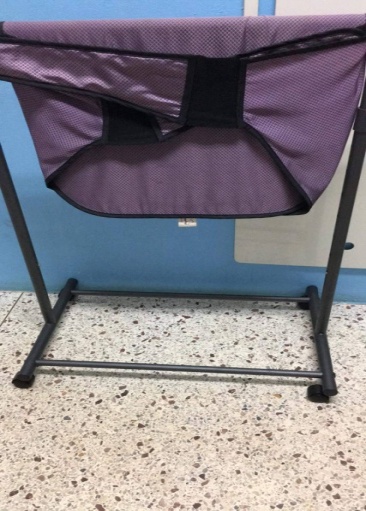 ภาพที่ 1 ตัวอย่างอุปกรณ์บังเชิงกรานเพื่อป้องกันอันตรายจากรังสีวัตถุประสงค์ของโครงการ : ป้องกันอันตรายจากรังสีในสตรีวัยเจริญพันธุ์ขั้นตอนในการดำเนินงานจากปัญหาที่เกิดขึ้น จึงได้เลือกวัสดุที่มีคุณสมบัติดังนี้น้ำหนักเบา  เคลื่อนย้ายง่ายปรับระดับความสูงต่ำได้ในการจัดทำอุปกรณ์ หน่วยงานรังสีได้เลือกซื้อราวเดี่ยวตากผ้าขนหนู ราคา 990 บาท มาประกอบกัน เบา ไม่แตกหักง่าย รับน้ำหนักได้ดี เคลื่อนย้ายสะดวก ปรับระดับได้ นำมาตัดความสูงออก ประมาณ 8 เซนติเมตร เพื่อให้ได้ระดับสะโพกที่ความสูงน้อยสุดของสตรีไทย ตามความเหมาะสมในการใช้งานวิธีการทำ	นำออกจากกล่องแล้วประกอบเข้าด้วยกัน นำไปตัดความสูงออก ให้ได้ระดับพอดีกับช่วงเอวของสตรีที่สูงน้อยสุดวิธีการใช้           นำมาบังช่วงเชิงกรานให้สตรีวัยเจริญพันธุ์ที่มาเอกซเรย์ปอดในท่ายืนตัวอย่างการนำมาทดสอบและใช้งานจริง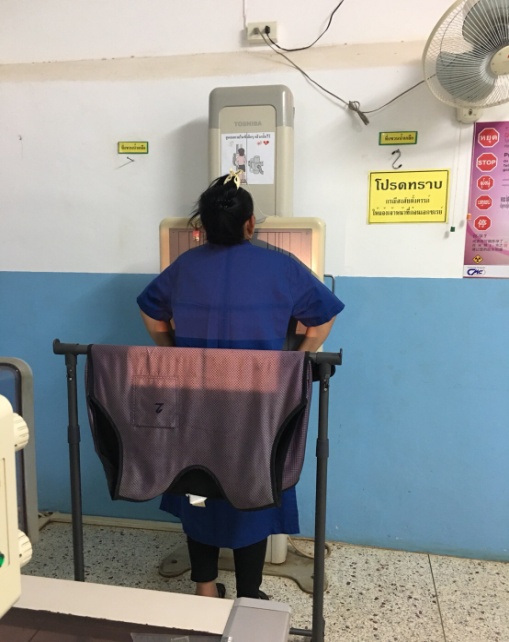 ภาพที่ 2 ทดสอบการใช้งาน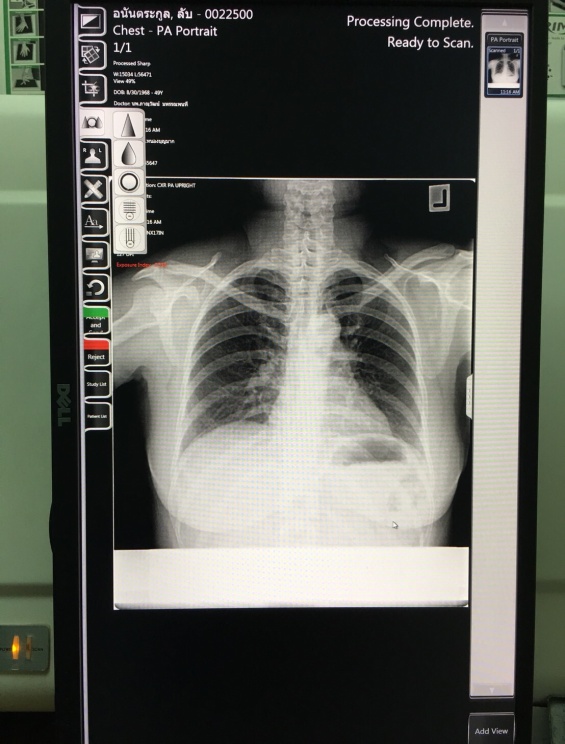 ภาพที่ 2 ภาพถ่ายเอกซเรย์ที่ได้ผลการดำเนินงาน            จากการทดลองนำนวัตกรรมมาใช้งานพบว่า สามารถป้องกันรังสีได้ 100 % สำหรับ Pevis Organรังสีไม่สามารถทะลุผ่านได้ตัวชี้วัดผลสำเร็จของโครงการและผลลัพธ์สรุปผลการดำเนินงานตามโครงการนวัตกรรม              จากการนำนวัตกรรมมาใช้งาน ผลที่ได้ คือ สามารถนำมาใช้งานป้องกันรังสีให้กับสตรีวัยเจริญพันธุ์และความเสี่ยงลดลงในสตรีวัยเจริญพันธุ์ได้รับรังสี ปัญหาอุปสรรคและโอกาสพัฒนา           จากการทดลองใช้งานในระยะแรก พบว่าการเลื่อนปรับระดับค่อนข้างยาก การเปลี่ยนระดับความสูง อาจจะยาก เพราะต้องให้สองข้าง อยู่ระดับเดียวกัน ด้วยน้ำหนักของเสื้อตะกั่ว อาจจะเปลี่ยนความสูงโดยการหมุนปรับระดับแทนการยกขึ้น4.2 การพัฒนาคุณภาพที่อยู่ระหว่างการดำเนินการ         - การคำนวณปริมาณรังสีที่ผิว         - ตรวจสอบปริมาณรังสีที่ใช้เกินค่ามาตรฐานของ IAEA หรือไม่ เพื่อนำมาปรับการตั้งค่าเทคนิคในหน่วยงาน         - การพัฒนาบุคลากรในหน่วยงาน5. แผนการพัฒนาอย่างต่อเนื่องService Profile งานรังสีวิทยาโรงพยาบาลหนองบุญมาก  จังหวัดนครราชสีมาปรับปรุง พฤษภาคม 2561             ความเสี่ยงสำคัญ            แนวทางการป้องกัน/หลีกเลี่ยง1.ความเสี่ยงด้านข้อมูลผิดพลาด- มีการทวนสอบข้อมูลผู้ป่วยให้ถูกต้อง ชัดเจน2.ภาพถ่ายรังสีไม่มีคุณภาพ- เจ้าหน้าที่ทวนสอบคำสั่งเอกซเรย์ ก่อนถ่ายภาพรังสี- จัด position ให้ถูกต้อง เหมาะสม- ให้ค่าเทคนิคที่ถูกต้อง เหมาะสม- เจ้าหน้าที่รังสีตรวจสอบคุณภาพภาพรังสีก่อนรายงานผล3.สแกนฟิล์มผิดพลาด- ทวนสอบข้อมูลผู้ป่วยก่อนสแกนภาพรังสี โดยการ re-check ก่อนทุกครั้ง4.เครื่องมือไม่ได้มาตรฐาน- เครื่องเอกซเรย์ได้รับการตรวจประเมินมาตรฐานจากศูนย์วิทยาศาสตร์การแพทย์ นครราชสีมา (ล่าสุด 7 ก.ย. 2561)- มีใบอนุญาตการใช้เครื่องกำเนิดรังสีจากสำนักงานปรมาณูเพื่อสันติ - เครื่องสแกนได้รับการบำรุงรักษาโดยช่างของบริษัท ทุกๆ 3 เดือน- มีตารางการดูแลเครื่องมือประจำวัน- ทำระบบ QC เครื่องมือกลุ่มผู้ป่วยปี 2559ปี 2560ปี 2561(ม.ค.-มี.ค.)ปี 2562กลุ่มผู้ป่วย(ครั้ง)(ครั้ง)(ครั้ง)(ครั้ง)เอกซเรย์ทั่วไป9,79012,0343,461เฉลี่ย  27 ครั้ง/วันเฉลี่ย  33 ครั้ง/วันเฉลี่ย  39 ครั้ง/วันเฉลี่ย  ครั้ง/วันกระบวนการสำคัญ(Key Process)สิ่งที่คาดหวังจากกระบวนการ(Process Requirement)ตัวชี้วัดสำคัญ(Performance Indicator)1. การเตรียมความพร้อมในการให้บริการ- เพื่อให้เจ้าหน้าที่เตรียมเครื่องมืออุปกรณ์และสถานที่ให้มีความพร้อมในการให้บริการ- อุบัติการณ์ของความไม่พร้อมใช้งานของเครื่องมือ2. การลงทะเบียนและการเตรียมผู้ป่วยก่อนการถ่ายภาพทางรังสี- ได้ข้อมูลผู้ป่วยที่สมบูรณ์ครบถ้วนและสามารถค้นหาประวัติภาพเก่าได้- สามารถคัดกรอง จัดลำดับความความเร่งด่วน - ผู้ป่วยได้รับข้อมูลและรายละเอียดการตรวจทางรังสี- อัตราความพึงพอใจของผู้รับบริการ3. การให้บริการถ่ายภาพรังสี- ได้ภาพรังสีที่ถูกต้อง ภาพถ่ายชัดเจน รายละเอียดของภาพครบถ้วน ไม่มีสิ่งแปลกปลอมบนภาพ- อัตราของภาพเอกซเรย์ซ้ำ/เสีย4. การป้องกันอันตรายจากรังสี- ผู้ป่วยได้รับปริมาณรังสีน้อยที่สุดเท่าที่จะทำได้ และตำแหน่งที่ต้องให้การระมัดระวังเป็นพิเศษจะต้องได้รับการกำบังจากแผ่นตะกั่ว- ร้อยละของผู้รับบริการกลุ่มเสี่ยงได้รับการป้องกันอันตรายจากรังสีโดยใช้แผ่นตะกั่วปิดอวัยวะสืบพันธ์ (สตรีมีครรภ์และเด็กอายุ 0-12ปี)5. การจัดเก็บภาพถ่ายทางรังสี- จัดเก็บภาพรังสีที่เป็นระบบ ข้อมูลไม่สูญหาย- อัตราของการหายของภาพไม่มีตัวชี้วัดเป้าหมายค่าที่ประเมินได้ค่าที่ประเมินได้ค่าที่ประเมินได้ค่าที่ประเมินได้ตัวชี้วัดเป้าหมายพ.ศ. 2558พ.ศ.2559พ.ศ.2560พ.ศ.25611. ร้อยละภาพทางรังสีมีคุณภาพ 100 %99.94%99.98%99.97%2.อัตราการถ่ายภาพรังสีซ้ำ< 3  %  0.68 %1.88%2.82%3.ร้อยละความพึงพอใจของผู้รับบริการ/ข้อร้องเรียน>90%95.65%N/A92%91.75%4. ระยะเวลารอภาพของผู้ป่วยฉุกเฉิน< 10 นาที9.7 533ตัวชี้วัด (KPI)เป้าหมาย (Target)                   ผลลัพธ์ที่ปฏิบัติได้ป้องกันรังสีให้กับสตรีวัยเจริญพันธุ์          100 %ใช้ร่วมกับการถ่ายภาพเอกซเรย์ปอดในท่ายืน         ประเด็นคุณภาพ        ความเสี่ยงสำคัญ        ตัวชี้วัดคุณภาพการควบคุมคุณภาพพนักงานการแพทย์และรังสีเทคนิคคุณภาพของภาพเอกซเรย์ที่มีคุณภาพอัตราการ reject ภาพจากสาเหตุการจัดท่า